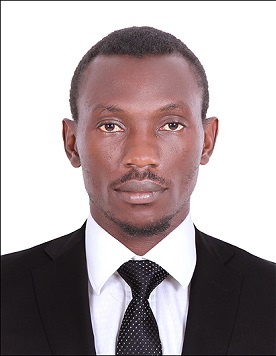 CURRICULUM VITAEPERSONAL INFORMATION:Name         : MBEZENTI MBEZENTI.338758@2freemail.com Nationality : CAMEROONIANAddress     : DUBAI,UAEVisa status	  : Tourist Visa	Language    : ENGLISHCAREER OBJECTIVE:Seeking a position in which to enhance my career as Secretary, Receptionist, Customer service representative and Front desk officerPROFESSIONAL BACKGROUND	NEW LIFE TECHNICAL SERVICES 2014-2015DESIGNATION: ADMINISTRATIVE ASSISTANTHandle and manage customer inbound calls. 

Answer customer inquiries regarding products or services. 

Reroute customer calls to appropriate sales personnel. 

Maintain a database of customer calls, their needs and requirements. 

Conduct market research and field survey for clients' products and services. 

Prepare research and survey reports for top sales management. 

Mail billing copies of sales to customers. 

Coordinate with accounts receivable team in collecting balances. 

Manage, monitor and schedule customer appointments with sales team. 

Implement best practices in sales programs.MTN  CAMEROON 2013DESIGNATION:CUSTOMER SERVICE / RECEPTIONISTDeal directly with customers either by telephone, electronically or face to face.Respond promptly to customers inquiries.Handle and resolve customers complainsObtain and evaluate all relevant information to handle inquiries and complaints.Public RelationProcess order, forms, applications &requests.Find and direct outside vendors.Communicate Internally. Record details of inquiries, comments &complaints.Set the strategy, attack and execute.	 MAIN MARKET BAMENDA  2011-2012DESIGNATION:  SECRETARY/FRONT DESK OFFICERWelcoming clients, Answering and forwarding phone calls and subsequently announce them to the back office.Keep a check on the office supplies; monitor the inflow and outflow regularly, and maintain records. Screening phone calls where necessaryBooking meetings on behalf of  CompanyKeeping the reception area tidy, maintain decorum, and a professional atmosphere in and around the reception area.Monitor visitors and the lobby area in general, just in case they notice suspicious activities. If they do, they're expected to report the same to the authorities.FOOD MARKET SHOP  2010-2011DESIGNATION: FRONT DESK PERSONNELPROVEN ROLESContact  business or private individuals by telephone in order to solicit sales for goods  and servicesObtain customer information such as name, address and payment method and enter order in systemRecord names, addresses ,purchases and reactions of prospects contactedAnswer telephone calls from potential customers who have been solicited through advertisementTelephone or write letters to respond to correspondence from customers or follow up initial sales contactsMaintain records of contacts, accounts and othersSchedule appointments for sales representatives to meet with prospective customers or for customers to attend sales presentation.EDUCATIONAL BACKGROUNDBA in Law ( Degree)General certificate education( advance level)General certificate education( ordinary level)ORGANIZATIONAL AND PERSONAL SKILLS:Treat my customers with care in accordance to professional ethics Innovative with good analytical skills, loyalty, faithful, obedient, willing to work under pressure.Good aptitude for team workCan conveniently work with people from multicultural background. Very good communication skills especially English language and good in human relationships, and have excellent customer service skills.